Site Plan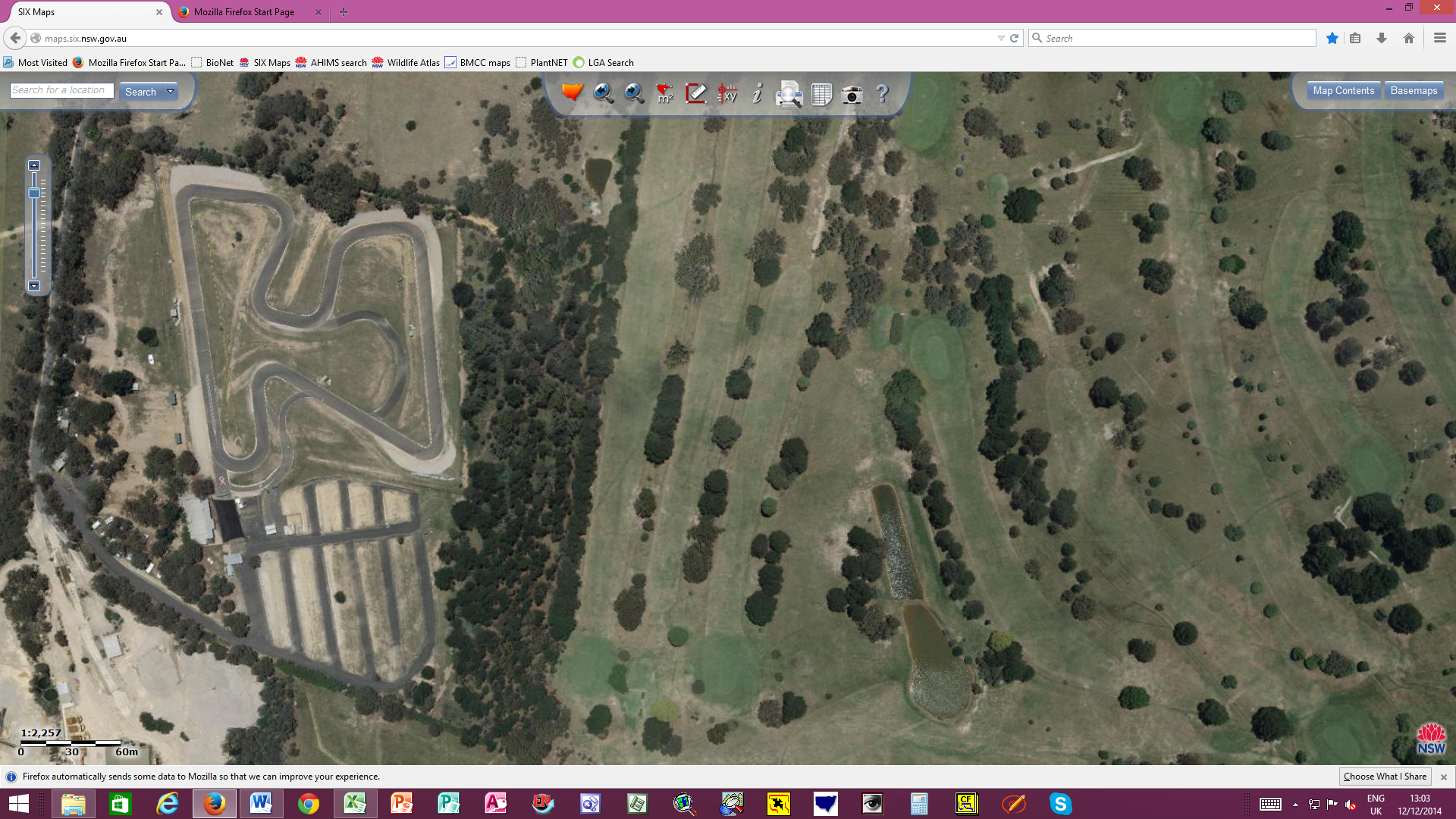 KeyRefuge 	Assembly pointExit gatesEvacuation route is by Oakey Forest Road to Great Western Highway.4WD route across grassland to Pimpala St.